LES PASSEJAÏRES DE VARILHES                    				  	 FICHE ITINÉRAIREMASSAT N° 10"Cette fiche participe à la constitution d'une mémoire des itinéraires proposés par les animateurs du club. Eux seuls y ont accès. Ils s'engagent à ne pas la diffuser en dehors du club."Date de la dernière mise à jour : 20 03 2019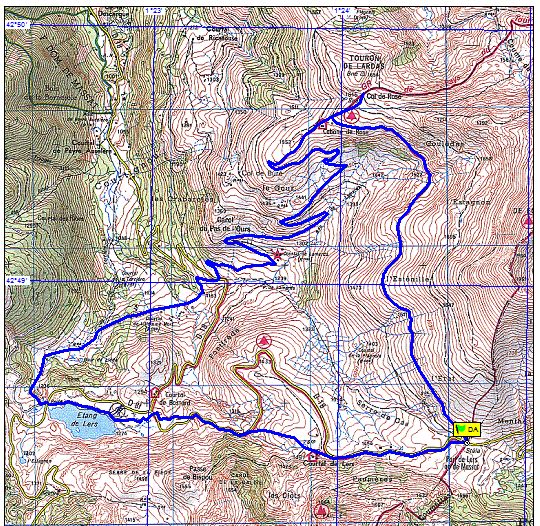 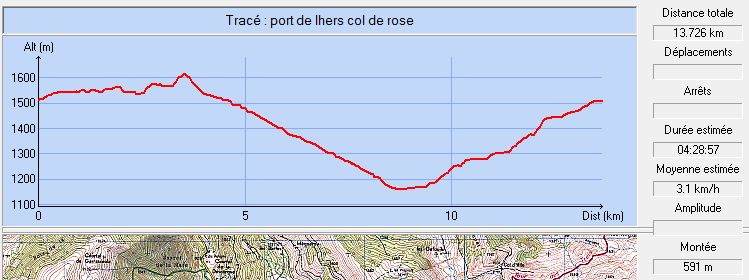 Commune de départ et dénomination de l’itinéraire : Le Port – le col de Rose en circuit depuis le Port de LersDate, animateur(trice), nombre de participants (éventuel) :14/03/2010 R Granget – 11/07/2010 R Granget11/07/2010 R Granget – 10/10/2010 R Granget05/12/2013 S Aguilar – 31/08/2014 S AguilarL’itinéraire est décrit sur les supports suivants : photosariege.comClassification, temps de parcours, dénivelé positif, distance, durée :Randonneur – 5h –  – 13kmBalisage : Particularité(s) :     Départ possible depuis l’étang de lers    Départ possible depuis le bout de  l’étang de lersSite ou point remarquable :Trace GPS : Oui Distance entre la gare de Varilhes et le lieu de départ : 91kmObservation(s) : journée